Połącz w pary takie same cienie. 
*Postaw kropkę przy obrazkach, które przedstawiają źródła światła umożliwiające powstawanie cieni.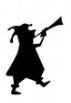 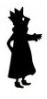 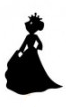 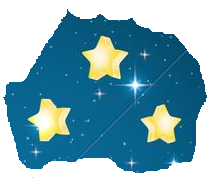 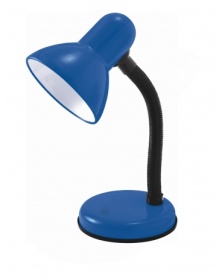 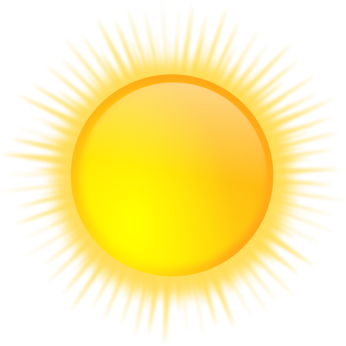 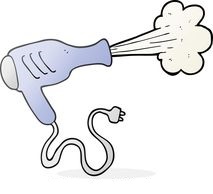 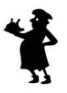 